Лучший дуэт – Марина Петрова и Екатерина Шапошникова из  Западной Двины. 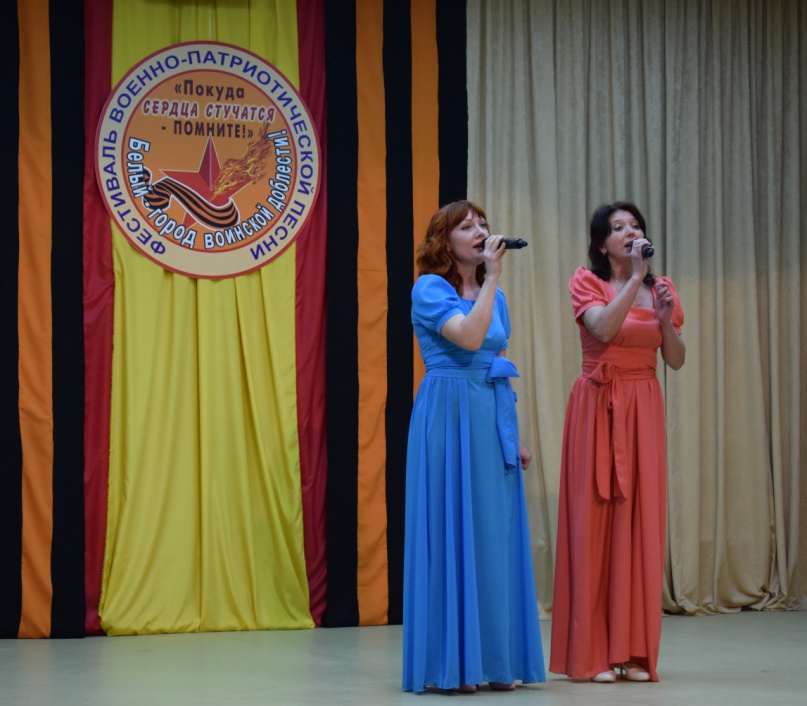 Специальными дипломами жюри отмечены: Виктория Зеленкова из Зубцова 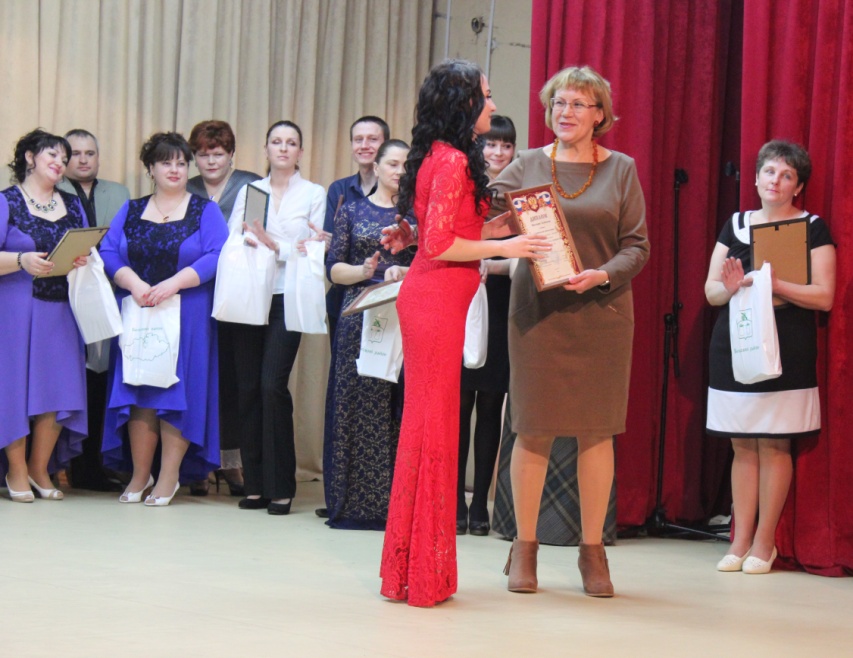 дуэт Екатерина Ласточкина и Сергей Леутенко из г. Дрибина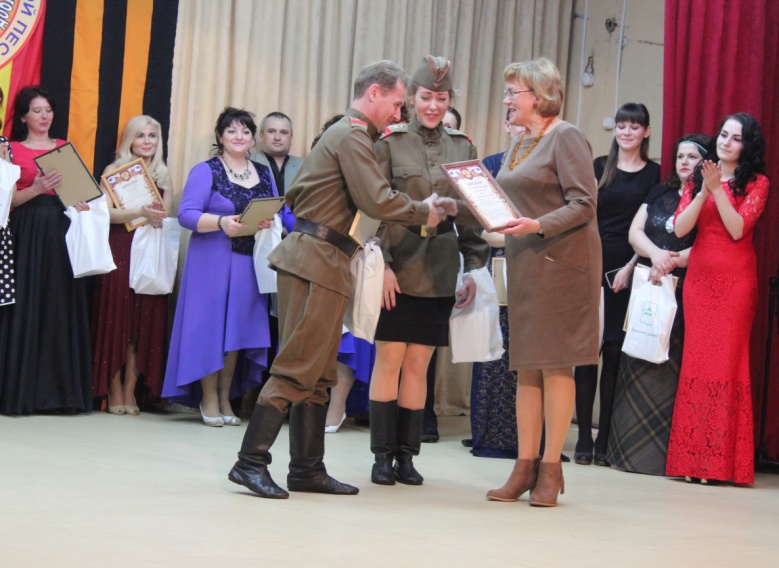 Приз «зрительских симпатий» был вручён  Михаилу Зуеву                          (г. Нелидово), под аккомпанемент электрогитары исполнившему известную песню «Я служу России»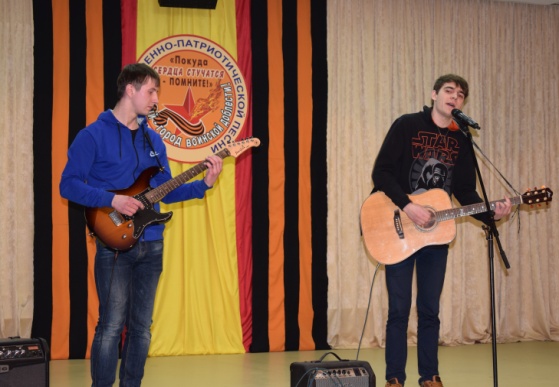 